 - Mainsail - 7000307 MatteoM0Sail LayoutNot Yet PostedM1Tack Cut Back (Aft face of Mast to center of tack Pin - A)5,5 CMHELP M2Tack Cut Up (Top of Boom to Center of tack Pin - B)6,5HELP M3Clew Cut Up (Top of Boom to Center of Tack Pin - X)X 6,5 CM Loose FootedHELP M4Clew type (slug, outhaul car or ring with strap)RING WITH STRAPHELP M5Sunbrella clew cover for Furling MainsnaHELP M6Other OffsetsHELP M7HeadboardNOHELP M8Leech LineyesM9Foot LineNoM10Tack Ring TypePRESSED RINGHELP M11Tack angle88.5HELP M12Jack LineNoHELP M13Mast Bend (Luff Round)StdHELP M14Fractional Rig (Yes, No)NoHELP M15Mast - Keel or Deck Stepped?DECK STEPPEDM16Number of Reefs2  ReefsHELP M17Intermediate Reefing Diamond Eyes (Yes or No)NOHELP M18Foot Reefing Grommets (next to boom)N/AHELP M19Reefing Ring Type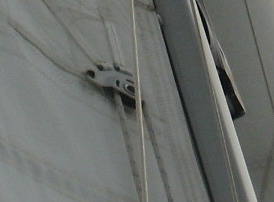 HELP M20Luff Length (Max Hoist - P)???  Max

(Net Finished size day of Delivery)HELP M21Foot Length (Max Foot - E)???  Max

(Net Finished size day of Delivery) HELP M22 Leech Length (straight line head to clew)SailmakerHELP M23Bimini to Clear (yes or no)HELPM24Foot RoundSailmakerM25Aspect RatioSailmaker HELPM26Vessel Backstay MeasurementDOUBLE BACKSTAY 5,55 MHELP M27Luff Slides (Part Number)A014HELP M28Foot Slides (Part Number)Loose FootedHELP M29Roach TypeCrusieHELP M30Roach FactorRF 110HELP M31MGMSailmakerHELP M32MGUSailmakerHELP M33Batten Type (Partial or Full)4 FullHELP M34Include BattensN/AM35Install Nylon Batten HoldersYESHELP M36Intermediate SlidersYES

2HELP M37Cloth Weight8.88 fastnetM38Cut TypeCrossM39Sail AreaSailmakerM40CunninghamNoHELP M41TelltailsYesHELP M42Triple StitchYesM43Sail Logo and Color(red, blue or black)NoHELP M44Sail Logo ArtworkN/AM45Sail Numbers and ColorNoHELP M46Draft Stripe and Color(red, blue or black)Yes BLUEHELP M47Overhead Leech LineNoM48Specialty SailNoHELPM49Boom CoverNoHELPM50Lazy BagNoHELP - Headsail -7000307 MatteoH0Sail LayoutNot Yet PostedH1Size of Headsail (110, 135, 150 etc.)"130HELP H2Luff Length, Max Hoist, B measurement???
webbing loop tip to webbing loop tip (Max)

(Net Finished size day of delivery)HELP H3Leech LengthsailmakerHELP H4Foot LengthsailmakerHELP H5Tack and Head FittingsWebbing LoopsH6Clew Type (Press ring or 0-Ring)PRESSED RINGHELP H7Leech LineYesH8Reefs for Hank on Sail (specify Qty of tiedowns)No Manual ReefsH9Foot LineYesH10Track 1 (Tack to Genoa Track Beginning)???HELP H11Track 2 (Tack to Genoa Track Ending)???HELP H12Vessel "I" Measurement14.05mHELP H13Vessel "J" Measurement4.42mHELP H14Calculated Forestay LengthSailmakerH15ReefN/AH16LPSailmaker HELP H17Color of SuncoverNAVYHELP H18Side of Sail for Suncover (port or Stbd)STBDH19Luff Tape Size (such as #6)5MMHELP H20Furler ManufacturerFACNOR SD 180H21Foam LuffYESHELP H22Cut TypeCrossH23Sail AreaSailmakerH24TelltailsYesHELP H25Telltail WindowNoH26Triple StitchYESH27LogoNoHELPH28Cloth Weight8.88 fastnetH29Sail Numbers and Color (red, blue or black)NoHELP H30Sheeting Stripe (red, blue, black)NoHELP H31Draft Stripe Color  (red, blue or black)Yes BLUEHELP H32Clew Height off DecksailmakerHELP H33Tack Height off Deck???HELP H34Luff tape starts ???
up from Tack49CMHELPH35Specialty SailNoHELPCustomer Note: All details we can check as sailmakers are based on accurate vessel I and J MeasurementsJ4,43HELP